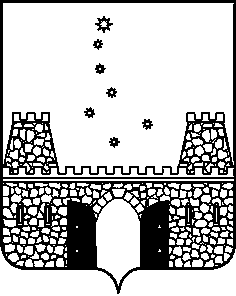 РАСПОРЯЖЕНИЕПРЕДСЕДАТЕЛЯ КОНТРОЛЬНО-СЧЕТНОЙ ПАЛАТЫМУНИЦИПАЛЬНОГО ОБРАЗОВАНИЯ СТАРОМИНСКИЙ РАЙОНот _01.08.2017_                                                                                                    № _52__ст-ца СтароминскаяО внесении изменений в распоряжение председателя контрольно-счетной палаты муниципального образования Староминский район от 26.02.2013 года №13 «Об утверждении стандартов внешнего муниципального финансового контроля контрольно-счетной палаты муниципального образования Староминский район»В соответствии с Федеральным законом от 07 февраля 2011 года №6-ФЗ «Об общих принципах организации и деятельности контрольно-счетных органов субъектов Российской Федерации и муниципальных образований», решением Совета муниципального образования Староминский район от 23 ноября 2011 года №19/1 «О контрольно-счетной палате муниципального образования Староминский район»:Внести изменения в распоряжение председателя контрольно-счетной палаты муниципального образования Староминский район от 26.02.2013 года №13 «Об утверждении стандартов внешнего муниципального финансового контроля контрольно-счетной палаты муниципального образования Староминский район»:подраздел 5.3. раздела 5 приложения №3.01 изложить в новой редакции:«5.3. Проверка организации и ведения бухгалтерского учета имущества, находящегося в муниципальной собственности муниципального образования Староминский район.В разделе отражаются результаты проверки ведения бухгалтерского учета имущества, закрепленного за муниципальными казенными, бюджетными, автономными учреждениями и унитарными предприятиями муниципального образования Староминский район, имущества казны, земельных участков, а также акций, долей в уставных (складочных) капиталах хозяйственных обществ, находящихся в собственности муниципального образования Староминский район».»;приложение №2 к СФККСП-3.02 изложить в новой редакции:АКТконтрольного обмера выполненных строительно-монтажных (ремонтных) работ на объекте«______________________________________________________________»наименование объекта                         (контракт от ___________________№____________, генеральный подрядчик ____________________)                       Дата                                                                          Населенный пункт	В соответствии с распоряжением контрольно-счетной палаты МО Староминский район от __________№________ и на основании приказа (наименование проверяемой организации) от ____________№________, комиссией в составе представителей:-Ф.И.О., полная должность;--Ф.И.О., полная должность;-Ф.И.О., полная должность;в присутствии специалистов контрольно-счетной палаты МО Староминский район (должность, Ф.И.О.), выборочно по отдельным позициям проведены контрольные обмеры принятых к оплате на объекте работ и установлено:Контроль за выполнением настоящего распоряжения оставляю за собой.3.   Распоряжение вступает в силу со дня его подписания.Председатель контрольно-счетной палатымуниципального образованияСтароминский район                                                                            Е.Г.Дейнега№ п/пНаименование работЕдиница измеренияКоличествоПримечание